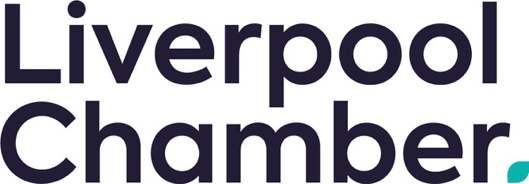 Liverpool Chamber Innovation in Business Awards Categories 2022CategoryOverall AwardInnovation AwardCriteriaResponsible Business (Social and Governance)Responsible Business of the Year (Social and Governance)Responsible Business of the Year (Social and Governance): Innovation Award.This award celebrates those businesses who are taking steps to create a positive impact within their own business and the wider community. Examples include:Helping to reduce inequalities, including access to employment, through internal policies and collaborative partnershipsDemonstrating that a responsible business can be a sustainable and profitable business.Supporting physical and mental wellbeing (including changes to internal working practices and staff benefits post-Covid)Initiating measures (internal and external) to create a more diverse work environmentDemonstrating strong leadership and governance (including decisions around investment and procurement)  For the innovation award, the judges will be looking for evidence of a clear vision, innovation, and creative delivery.  Responsible Business (Environment) Responsible  Business of the Year (Environment)Responsible Business of the Year (Environment): Innovation AwardThis award celebrates those businesses who are taking steps to reduce their environmental impact and improve their longer term sustainability. Examples include:Having policies and initiatives in place to reduce carbon imprint, waste/waste disposal and to improve resource management/efficiency, and sustainability practicesDeveloping new technologies to support carbon reduction, clean energy or other sustainable solutionsWorking in collaboration with partners to support the transition to net zero, raising awareness and supporting local communities Demonstrating strong leadership and governance to improve staff awareness and engagement Recognising longer term risks for business around climate change, including exposure to increasingly severe or unpredictable weather events, and taking steps to address that including longer term investment decisionsFor the innovation award, the judges will be looking for evidence of a clear vision, innovation, and creative delivery.  InternationalInternational Business of the YearInternational Business of the Year: Innovation Award This awards celebrates:Those businesses who have demonstrated an ability to succeed in international markets, looking at a range of factors including consistent export sales growth, expansion overseas, innovation in products and services and ethical and sustainable exporting models and consistency. Dynamic entrepreneurs or start-ups, successful SME s and large companies operating globally so we can showcase your achievements in what continues to be a challenging environment for exporters.Skills & EmployabilitySkills and Employability Business of the YearSkills and Employability Business of the Year: Innovation AwardThis award celebrates businesses and education providers who are taking steps to invest in people through skills initiatives and programmes aimed at ensuring a talented workforce in the city region. Examples include:Supporting education and early careers development through involvement in employability work and raising awareness of pathways into employmentMaking efforts to tackle skills shortages/challenges and ensure lifelong learning and development amongst the workforce and the talent pipelineProviding opportunities for people to develop skills, retrain and upskill to gain new experience and further their careersUsing initiatives designed to increase the employability of people such as apprenticeships, Kickstart scheme and T-Levels. Putting skills and employability at the heart of the business and encouraging staff to nurture talent. Young PersonYoung Professional of the YearStudent of the YearThis award celebrates a young person who exhibits qualities that inspire the business community. This could be young entrepreneurs building their own business or employees that have had an outstanding impact on their businessWe will also celebrate a student who has shown exceptional attitude or overcome adversity to thrive in their studies.Customer ExcellenceCustomer Excellence AwardCustomer Excellence Innovation AwardThis award will celebrate companies that have implemented successful customer service strategies and upheld the highest standards in customer experience across all touchpoints. For example, in person service, the use of digital tools, or going above and beyond to fulfil orders.For this award we will seek evidence of activities such as :The innovative use of new and existing technologiesAdaptation to new ways of workingProviding excellent service despite restrictionsShowing customers are at the heart of everything the company doesNew BusinessNew Business of the Year AwardNew Business of the Year Innovation AwardThis award is judged by the same criteria as our Business of the Year Award but is open to organisations that will have been created no earlier than 2019. Organisations should show examples of:Growth in their industry and an innovative approach to overcoming obstaclesCommercial success and future potentialCreating business responsibly and delivering a positive impact across the regionDelivering an exceptional product or serviceChair’s Award (Organisation)Chair’s AwardSelected by Liverpool Chamber Chair.Chair’s Award (Individual)Chair’s AwardSelected by Liverpool Chamber Chair.Business of the YearBusiness of the YearMost innovative Business of the YearOrganisations should show examples of:Growth in their industry and an innovative approach to overcoming obstaclesCommercial success and future potentialCreating business responsibly and delivering a positive impact across the regionDelivering an exceptional product or serviceBusiness of the Year AwardBusiness of the Year Award (over 30 employees)Business of the Year Award (under 30 employees)Organisations should show examples of:Growth in their industry and an innovative approach to overcoming obstaclesCommercial success and future potentialCreating business responsibly and delivering a positive impact across the regionDelivering an exceptional product or service